Secretory epithelium and glandsCHOOSE THE CORRECT ANSWER:What is the  type of gland that  secretes its products  through a duct?Endocrine glandMulticellular gland Exocrine gland All of the aboveNone of the aboveWhat is a gland called if the secretory portion is flask shaped?Simple gland Compound glandTubular Alveolar TubuloalveolarGoblet cells of intestinal epithelium are examples of :a. unicellular glandsb. simple columnar epitheliumc. stratified epitheliumd. pseudostratified epitheliume. none of the above	Compound tubular gland is :Salivary glandBrunners glandSweat  glandAll of the aboveNone of the aboveHolocrine glands some cells are destroyed, to form the secretionno change occur in the secretory cells.the apex of the cell is destroyed during secretion                      sebaceous glandsboth a&d.Which of the following is a unicellular gland?                                                                                   Squamous cell                            Goblet cell                                                 Basal cell Basket cell                                 Sertoli cell  7.Exocrine glands are defined as compound glands when the excretory ducts are : Branched .                          Unbranched .                  Draining mucous and serous acini  d-both a&c                             both b&ctall 8.Sweat glands are an example of: Compound alveolar glands .                                          Compound tubular glands .  Simple coiled tubular glands .                                       simple alveolar gland. compound tubuloalveolar . 9. Serous glands secrete:Watery secretion rich in enzymes .                 Viscid mucous .                 Oily secretion.mucoid secretion                                            both c&d10.One only of the following is an example of endocrine gland:Parotid gland                                Goblet cell                                                          Thyroid gland                                  Sweat gland                                                         submandibular gland11.Apocrine glands some cells are destroyed, to form the secretion                          sebaceous glandsno change occur in the secretory cells                                      salivary glands                                       the apex of the cell is destroyed during secretion 12. In exocrine glands, ducts are not present                             open into the blood stream                   are branchingare lined by different type of epithelium                                                     both c&dComplete 13.A common feature of endocrine glands is their abundance of14- An example of  compound tubular  gland  are: 1. ……………………………………              2…………………………………….15-  Depending on the basis of chemical nature of their hormones, endocrine  glands 1. ……………………………………              2…………………………………….3……………………………………..              4…………………………………….True or false     16.Mammary gland is a classical example of merocrine glands     17.Sebaceous gland secretion occurs without cells break down     18.Sweat glands are simple coiled   tubular glands.Match        19.Endocrine cells of the ovary              A. Compound saccular gland      20.Parotid gland                                       B. steroid secreting cells       21.Sebaceous glands                               C. Compound acinar gland      22.Pancreas                                       D. serous gland                                                                           E . simple branchedacinar glands    Mention :      23-Classification of glands....................................................................................................................................................................................................................................................................................................................................................................................................................................................................................................................................................................................................................     24-Classification of exocrine  glands according to the number of cells .........................................................................................................................................................................................................................................................................................................................................................................................................................................................................................................................................................................................................................................................................................................................................     25-Classification of exocrine  glands according to the mode of secretion with   examples...........................................................................................................................................................................................................................................................................................................................................................................................................................................................................................................................................................................................................................................................................................................................................26-Classification of exocrine  glands according to the nature of secretion with examples...........................................................................................................................................................................................................................................................................................................................................................................................................................................................................................................................................................................................................................................................................................................................................   27.Identify the cell and mention the structures pointed by the arrows in the following        diagrams;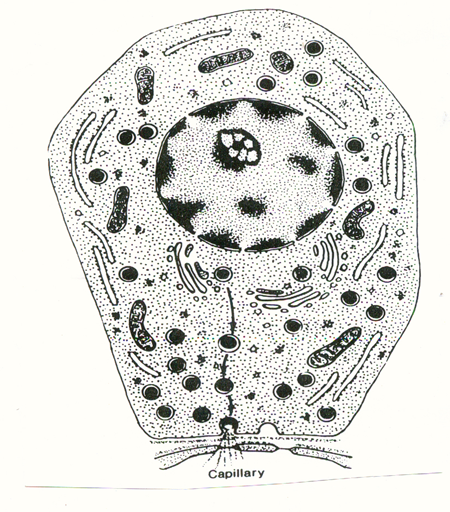 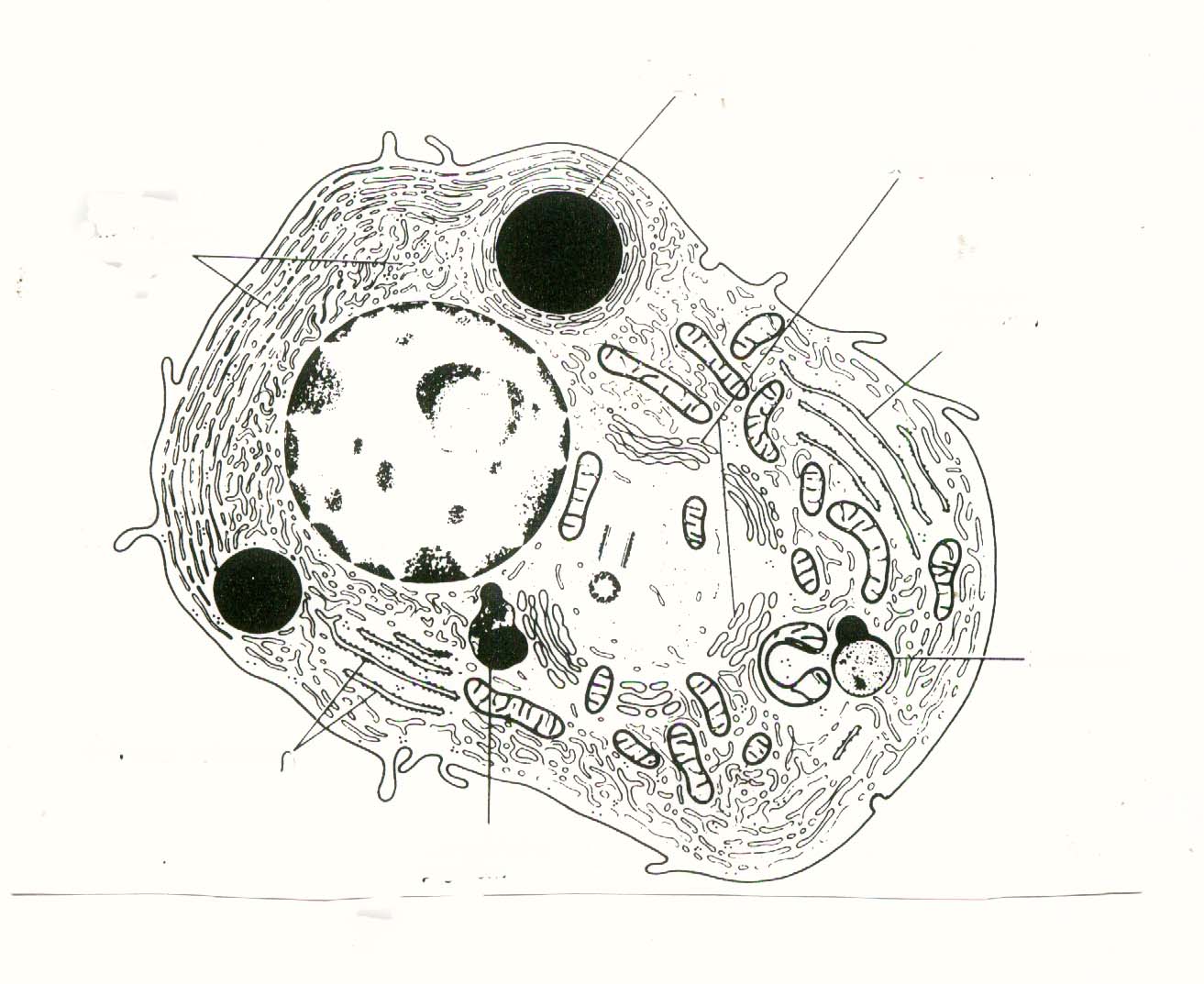 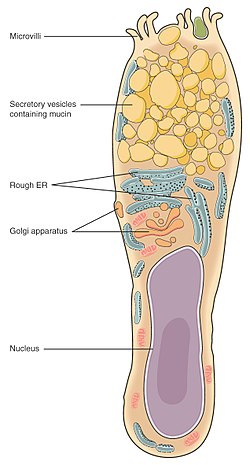 